PROTOKÓŁ  Nr  II/2018Z  SESJI  RADY  GMINY  W  ZALESZANACHodbytej w dniu 26 listopada 2018 rokuO godz. 15.30 Przewodnicząca Rady Gminy Marzena Kuna dokonała otwarcia II Sesji Rady Gminy, powitała radnych oraz przybyłych gości. W sesji Rady Gminy w dniu 26 listopada 2018 roku uczestniczyło 14 radnych na ogólną liczbę 15 radnych.Proponowany porządek obrad:Otwarcie II Sesji Rady Gminy i stwierdzenie prawomocności obrad.Przyjęcie porządku obrad.Przyjęcie protokołu z I Sesji Rady Gminy.Informacje Wójta za okres od ostatniej sesji.Uchwała w sprawie zmian w uchwale budżetowej Gminy Zaleszany na 2018 rok.Uchwała w sprawie zaciągnięcia zobowiązania wykraczającego poza rok budżetowy.Uchwała w sprawie uchwalenia rocznego programu współpracy z organizacjami pozarządowymi 
i innymi podmiotami prowadzącymi działalność pożytku publicznego na 2019 rok.Uchwała w sprawie wyboru metody ustalania opłaty za gospodarowanie odpadami komunalnymi, oraz ustalenia stawki tej opłaty oraz stawki za pojemnik w określonej pojemności.Uchwała w sprawie obniżenia ceny skupu żyta przyjmowanej jako podstawa obliczania podatku rolnego na terenie gminy Zaleszany.Uchwała w sprawie określenia wzoru deklaracji na podatek rolny, podatek od nieruchomości oraz podatek leśny dla Krajowego Ośrodka Wsparcia Rolnictwa Oddział Terenowy w Rzeszowie.Uchwała w sprawie wyrażenia zgody na zawarcie kolejnej umowy dzierżawy nieruchomości gruntowej stanowiącej własność Gminy Zaleszany.Uchwała w sprawie wyrażenia zgody na zawarcie kolejnej umowy dzierżawy nieruchomości gruntowej stanowiącej własność Gminy Zaleszany.Uchwała w sprawie wyrażenia zgody na zawarcie kolejnej umowy dzierżawy nieruchomości gruntowej stanowiącej własność Gminy Zaleszany.Uchwała w sprawie wyrażenia zgody na zawarcie kolejnej umowy dzierżawy nieruchomości gruntowej stanowiącej własność Gminy Zaleszany.Uchwała w sprawie wyrażenia zgody na zawarcie kolejnej umowy dzierżawy nieruchomości gruntowej stanowiącej własność Gminy Zaleszany.Uchwała w sprawie wyrażenia zgody na zawarcie kolejnej umowy dzierżawy nieruchomości gruntowej stanowiącej własność Gminy Zaleszany.Uchwała w sprawie wyrażenia zgody na zawarcie kolejnej umowy dzierżawy nieruchomości gruntowej stanowiącej własność Gminy Zaleszany.Uchwała w sprawie wyrażenia zgody na zawarcie kolejnej umowy dzierżawy nieruchomości gruntowej stanowiącej własność Gminy Zaleszany.Uchwała w sprawie wyrażenia zgody na zawarcie kolejnej umowy dzierżawy nieruchomości gruntowej stanowiącej własność Gminy Zaleszany.Uchwała w sprawie wyrażenia zgody na zawarcie kolejnej umowy dzierżawy nieruchomości gruntowej stanowiącej własność Gminy Zaleszany.Uchwała w sprawie wyrażenia zgody na zawarcie kolejnej umowy dzierżawy nieruchomości gruntowej stanowiącej własność Gminy Zaleszany.Uchwała w sprawie wyrażenia zgody na zawarcie kolejnej umowy dzierżawy nieruchomości gruntowej stanowiącej własność Gminy Zaleszany.Uchwała w sprawie wyrażenia zgody na sprzedaż nieruchomości gruntowej stanowiącej własność Gminy Zaleszany.Uchwała w sprawie wyrażenia zgody na sprzedaż nieruchomości gruntowej stanowiącej własność Gminy Zaleszany.Uchwała w sprawie wyrażenia zgody na sprzedaż nieruchomości gruntowej stanowiącej własność Gminy Zaleszany.Uchwała w sprawie wyrażenia zgody na sprzedaż nieruchomości gruntowej stanowiącej własność Gminy Zaleszany.Uchwała zmieniająca uchwałę w sprawie ustalenia wysokości stawek za zajęcie pasa drogowego 
na cele niezwiązane z budową, przebudową, remontem, utrzymaniem i ochroną dróg gminnych 
na terenie gminy Zaleszany.Uchwała w sprawie zaliczenia drogi do kategorii dróg gminnych.Uchwała w sprawie zaliczenia drogi do kategorii dróg gminnych.Uchwała w sprawie ustalenia liczby członków Komisji Rewizyjnej, Komisji Skarg, Wniosków i Petycji 
i stałych Komisji Rady Gminy w Zaleszanach. Uchwała w sprawie ustalenia składu osobowego Komisji Rewizyjnej.Uchwała w sprawie ustalenia składu osobowego Komisji Skarg, Wniosków i Petycji.Uchwała w sprawie wyboru składów osobowych stałych Komisji Rady Gminy w Zaleszanach. Interpelacje i oświadczenia radnych.Wolne wnioski i zapytania.Zamknięcie obrad Sesji. Ad. 2Przewodnicząca Rady odczytała porządek obrad. Wiceprzewodniczący Pan Jan Wawryk zaproponował aby dodać dwie dodatkowe uchwały do porządku obrad : Uchwałę w sprawie wyrażenia zgody na zawarcie kolejnej umowy dzierżawy nieruchomości gruntowej stanowiącej własność Gminy ZaleszanyUchwałę w sprawie przyjęcia projektu regulaminu dostarczania wody i odprowadzania ścieków na terenie Gminy Zaleszany i przekazania go do zaopiniowania do Dyrektora Regionalnego Zarządu Gospodarki Wodnej Państwowego Gospodarstwa Wodnego Wody PolskiePrzewodnicząca Marzena Kuna zaproponowała aby Uchwałę w sprawie wyrażenia zgody na zawarcie kolejnej umowy dzierżawy nieruchomości gruntowej stanowiącej własność Gminy Zaleszany dodać jako pkt. 23 oraz Uchwałę w sprawie przyjęcia projektu regulaminu dostarczania wody i odprowadzania ścieków na terenie Gminy Zaleszany i przekazania go do zaopiniowania do Dyrektora Regionalnego Zarządu Gospodarki Wodnej Państwowego Gospodarstwa Wodnego Wody Polskie jako pkt. 35 – przesuwając kolejno punkty porządku obrad. Przewodnicząca Rady Gminy zapytała czy są uwagi do porządku obrad. Nikt nie zgłosił wniósł uwag, więc przystąpiono do głosowania.Rada Gminy jednogłośnie 14 głosami za przegłosowała cały porządek obrad wraz ze zmianami.Ad. 3Przyjęcie protokołu z I Sesji Rady Gminy - Przewodniczący Rady zapytał czy są uwagi do protokołu, nikt nie wniósł uwag więc przystąpiono do głosowania.Protokół został przyjęty 14 głosami za.Ad. 4Wójt Paweł Gardy w swojej informacji za okres od ostatniej sesji Rady, poinformował o odbytych spotkaniach w Regionalną Dyrekcją Ochrony Środowiska w Rzeszowie oraz spotkaniu na lotnisku w Turbi. Wójt powiedział także o Uroczystych Obchodach 100-lecia odzyskania przez Polskę Niepodległości 
w Zaleszanach, Kotowej Woli oraz  odsłonięciem pomnika w Zbydniowie. Odbył również spotkanie 
w Ministerstwie Obrony Narodowej celem podpisania umowy „Ławka Niepodległości”. Wójt poinformował także o realizowanej dużej inwestycji Kanalizacji w Kotowej Woli oraz Obojnej. Dodał również o budowie boiska wielofunkcyjnego w Majdanie Zbydniowskim - Wólce Turebskiej. Ponadto poprosił o zgłaszanie o osobach bezdomnych na terenie naszej Gminy. Poza tym podpisał trzy zarządzenia dotyczące ustalenia cen wywoławczych nieruchomości stanowiących własność Gminy przeznaczonych do sprzedaży, zmian kwot dotacji celowych, zmian kwot w budżecie gminy.Ad. 5 Projekt uchwały w sprawie zmian w uchwale budżetowej Gminy Zaleszany na 2018 rok odczytała Skarbnik Gminy Monika Chałubiec.Przewodniczący Rady pytał czy są uwagi do projektu uchwały. Nikt nie zgłaszał uwag, więc przystąpiono do głosowania. Rada Gminy 14 głosami za podjęła Uchwałę Nr  II/5/2018w sprawie zmian w uchwale budżetowej Gminy Zaleszany na 2018 rok.Ad. 6Projekt Uchwały w sprawie zaciągnięcia zobowiązania wykraczającego poza rok budżetowy odczytała Skarbnik Monika Chałubiec. Pani Skarbnik dodała, że jest potrzebna na zakup energii elektrycznej i w takim celu jest ona podejmowana co rok. Nikt nie zgłaszał uwag do uchwały. Jednomyślnie podjęto Uchwałę Nr  II/6/2018w sprawie zaciągnięcia zobowiązania wykraczającego poza rok budżetowy.Ad. 7Projekt Uchwały w sprawie uchwalenia rocznego programu współpracy z organizacjami pozarządowymi i innymi podmiotami prowadzącymi działalność pożytku publicznego na 2019 rok odczytał Sekretarz Sebastian Nabrzeski. Dodał, że nic się nie zmieniło od tamtego roku. Gmina umożliwia udzielenie dotacji m.in. dla klubów sportowych, Funduszu Lokalnego SMK.Pani Marzena Kuna zapytała jakie jest zainteresowanie ta współpracą. Sekretarz wyjaśnił, że z roku na rok coraz mniejsze.Przewodniczący Rady poddał pod głosowanie projekt uchwały. Rada Gminy  w głosowaniu jawnym 14 głosami za pojęła Uchwałę nr II/7/2018w sprawie uchwalenia rocznego programu współpracy z organizacjami pozarządowymi i innymi podmiotami prowadzącymi działalność pożytku publicznego na 2019 rokAd. 8Projekt uchwały w sprawie wyboru metody ustalania opłaty za gospodarowanie odpadami komunalnymi, oraz ustalenia stawki tej opłaty oraz stawki za pojemnik w określonej pojemności przeczytała Sylwia Rębisz. Pan Jan Latawiec zapytał skąd taka wysokość podwyżek i jak to się ma do ościennych gmin. Wójt Paweł Gardy wyjaśnił że, w Tarnobrzegu jest stawka 18 zł od osoby, w Zaklikowie 10 zł, w Pysznicy również 10 zł. My podnosimy do 7,50 zł a to i tak mniej w porównaniu do innych gmin. Pan Waldemar Gimpel dodał, żeby zwrócić uwagę aby wszyscy mieszkańcy płacili za śmieci. Sylwia Rębisz wyjaśniła że, dla osób które nie płacą wystawiają decyzje administracyjne, żeby podpisywali deklaracje. Pan Krzysztof Pamuła dodał, iż w Parafii Turbia Ksiądz skarży się, że brakuje pieniędzy na wywóz śmieci. Wójt  powiedział, że w tym temacie nigdy nie było dobrze. Gmina jest gotowa przejąć cmentarze pod siebie i będzie po problemie. Dodatkowo  w Zbydniowie jest Punkt Selektywnej Zbiórki Odpadów Komunalnych i każdy ma możliwość oddania śmieci. Przewodniczący Rady pytał czy są uwagi do projektu uchwały.Nie było uwag, więc przystąpiono do głosowania.Rada Gminy w głosowaniu jawnym 14 głosami za podjęła Uchwałę nr II/8/2018w sprawie wyboru metody ustalania opłaty za gospodarowanie odpadami komunalnymi, oraz ustalenia stawki tej opłaty oraz stawki za pojemnik w określonej pojemnościAd. 9Projekt Uchwały w sprawie obniżenia ceny skupu żyta przyjmowanej jako podstawa obliczania podatku rolnego na terenie gminy Zaleszany odczytała Magdalena Małys. Przewodniczący Rady pytał czy są uwagi do projektu uchwały. Nikt nie zgłaszał uwag, więc przystąpiono do głosowania. Rada Gminy 14 głosami za podjęła Uchwałę Nr  II/9/2018w sprawie obniżenia ceny skupu żyta przyjmowanej jako podstawa obliczania podatku rolnego na terenie gminy Zaleszany.Ad. 10Projekt Uchwały w sprawie określenia wzoru deklaracji na podatek rolny, podatek od nieruchomości oraz podatek leśny dla Krajowego Ośrodka Wsparcia Rolnictwa Oddział Terenowy w Rzeszowie odczytała Magdalena Małys. Przewodniczący Rady pytał czy są uwagi do projektu uchwały. Nikt nie zgłaszał uwag, więc przystąpiono do głosowania. Rada Gminy 14 głosami za podjęła Uchwałę Nr  II/10/2018w sprawie określenia wzoru deklaracji na podatek rolny, podatek od nieruchomości oraz podatek leśny dla Krajowego Ośrodka Wsparcia Rolnictwa Oddział Terenowy w Rzeszowie.Ad. 11Projekt Uchwały w sprawie wyrażenia zgody na zawarcie kolejnej umowy dzierżawy nieruchomości gruntowej stanowiącej własność Gminy Zaleszany odczytała Izabela Rębisz.Przewodniczący Rady pytał czy są uwagi do projektu uchwały. Nikt nie zgłaszał uwag, więc przystąpiono do głosowania. Rada Gminy 14 głosami za podjęła Uchwałę Nr  II/11/2018w sprawie  wyrażenia zgody na zawarcie kolejnej umowy dzierżawy nieruchomości gruntowej stanowiącej własność Gminy ZaleszanyAd. 12Projekt Uchwały w sprawie wyrażenia zgody na zawarcie kolejnej umowy dzierżawy nieruchomości gruntowej stanowiącej własność Gminy Zaleszany odczytała Izabela Rębisz.Przewodniczący Rady pytał czy są uwagi do projektu uchwały. Nikt nie zgłaszał uwag, więc przystąpiono do głosowania. Rada Gminy 14 głosami za podjęła Uchwałę Nr  II/12/2018w sprawie  wyrażenia zgody na zawarcie kolejnej umowy dzierżawy nieruchomości gruntowej stanowiącej własność Gminy ZaleszanyAd. 13Projekt Uchwały w sprawie wyrażenia zgody na zawarcie kolejnej umowy dzierżawy nieruchomości gruntowej stanowiącej własność Gminy Zaleszany odczytała Izabela Rębisz.Przewodniczący Rady pytał czy są uwagi do projektu uchwały. Nikt nie zgłaszał uwag, więc przystąpiono do głosowania. Rada Gminy 14 głosami za podjęła Uchwałę Nr  II/13/2018w sprawie  wyrażenia zgody na zawarcie kolejnej umowy dzierżawy nieruchomości gruntowej stanowiącej własność Gminy ZaleszanyAd. 14Projekt Uchwały w sprawie wyrażenia zgody na zawarcie kolejnej umowy dzierżawy nieruchomości gruntowej stanowiącej własność Gminy Zaleszany odczytała Izabela Rębisz.Przewodniczący Rady pytał czy są uwagi do projektu uchwały. Nikt nie zgłaszał uwag, więc przystąpiono do głosowania. Rada Gminy 14 głosami za podjęła Uchwałę Nr  II/13/2018w sprawie  wyrażenia zgody na zawarcie kolejnej umowy dzierżawy nieruchomości gruntowej stanowiącej własność Gminy ZaleszanyAd. 15Projekt Uchwały w sprawie wyrażenia zgody na zawarcie kolejnej umowy dzierżawy nieruchomości gruntowej stanowiącej własność Gminy Zaleszany odczytała Izabela Rębisz.Przewodniczący Rady pytał czy są uwagi do projektu uchwały. Nikt nie zgłaszał uwag, więc przystąpiono do głosowania. Rada Gminy 14 głosami za podjęła Uchwałę Nr  II/15/2018w sprawie  wyrażenia zgody na zawarcie kolejnej umowy dzierżawy nieruchomości gruntowej stanowiącej własność Gminy ZaleszanyAd. 16Projekt Uchwały w sprawie wyrażenia zgody na zawarcie kolejnej umowy dzierżawy nieruchomości gruntowej stanowiącej własność Gminy Zaleszany odczytała Izabela Rębisz.Przewodniczący Rady pytał czy są uwagi do projektu uchwały. Nikt nie zgłaszał uwag, więc przystąpiono do głosowania. Rada Gminy 14 głosami za podjęła Uchwałę Nr  II/16/2018w sprawie  wyrażenia zgody na zawarcie kolejnej umowy dzierżawy nieruchomości gruntowej stanowiącej własność Gminy ZaleszanyAd. 17Projekt Uchwały w sprawie wyrażenia zgody na zawarcie kolejnej umowy dzierżawy nieruchomości gruntowej stanowiącej własność Gminy Zaleszany odczytała Izabela Rębisz.Przewodniczący Rady pytał czy są uwagi do projektu uchwały. Nikt nie zgłaszał uwag, więc przystąpiono do głosowania. Rada Gminy 14 głosami za podjęła Uchwałę Nr  II/17/2018w sprawie  wyrażenia zgody na zawarcie kolejnej umowy dzierżawy nieruchomości gruntowej stanowiącej własność Gminy ZaleszanyAd. 18Projekt Uchwały w sprawie wyrażenia zgody na zawarcie kolejnej umowy dzierżawy nieruchomości gruntowej stanowiącej własność Gminy Zaleszany odczytała Izabela Rębisz.Przewodniczący Rady pytał czy są uwagi do projektu uchwały. Nikt nie zgłaszał uwag, więc przystąpiono do głosowania. Rada Gminy 14 głosami za podjęła Uchwałę Nr  II/18/2018w sprawie  wyrażenia zgody na zawarcie kolejnej umowy dzierżawy nieruchomości gruntowej stanowiącej własność Gminy ZaleszanyAd. 19Projekt Uchwały w sprawie wyrażenia zgody na zawarcie kolejnej umowy dzierżawy nieruchomości gruntowej stanowiącej własność Gminy Zaleszany odczytała Izabela Rębisz.Przewodniczący Rady pytał czy są uwagi do projektu uchwały. Nikt nie zgłaszał uwag, więc przystąpiono do głosowania. Rada Gminy 14 głosami za podjęła Uchwałę Nr  II/19/2018w sprawie  wyrażenia zgody na zawarcie kolejnej umowy dzierżawy nieruchomości gruntowej stanowiącej własność Gminy ZaleszanyAd. 20Projekt Uchwały w sprawie wyrażenia zgody na zawarcie kolejnej umowy dzierżawy nieruchomości gruntowej stanowiącej własność Gminy Zaleszany odczytała Izabela Rębisz.Przewodniczący Rady pytał czy są uwagi do projektu uchwały. Nikt nie zgłaszał uwag, więc przystąpiono do głosowania. Rada Gminy 14 głosami za podjęła Uchwałę Nr  II/21/2018w sprawie  wyrażenia zgody na zawarcie kolejnej umowy dzierżawy nieruchomości gruntowej stanowiącej własność Gminy ZaleszanyAd. 21Projekt Uchwały w sprawie wyrażenia zgody na zawarcie kolejnej umowy dzierżawy nieruchomości gruntowej stanowiącej własność Gminy Zaleszany odczytała Izabela Rębisz.Przewodniczący Rady pytał czy są uwagi do projektu uchwały. Nikt nie zgłaszał uwag, więc przystąpiono do głosowania. Rada Gminy 14 głosami za podjęła Uchwałę Nr  II/21/2018w sprawie  wyrażenia zgody na zawarcie kolejnej umowy dzierżawy nieruchomości gruntowej stanowiącej własność Gminy ZaleszanyAd. 22Projekt Uchwały w sprawie wyrażenia zgody na zawarcie kolejnej umowy dzierżawy nieruchomości gruntowej stanowiącej własność Gminy Zaleszany odczytała Izabela Rębisz.Przewodniczący Rady pytał czy są uwagi do projektu uchwały. Nikt nie zgłaszał uwag, więc przystąpiono do głosowania. Rada Gminy 13 głosami za przy 
1 wstrzymującym podjęła Uchwałę Nr  II/22/2018w sprawie  wyrażenia zgody na zawarcie kolejnej umowy dzierżawy nieruchomości gruntowej stanowiącej własność Gminy ZaleszanyAd. 23Projekt Uchwały w sprawie wyrażenia zgody na zawarcie kolejnej umowy dzierżawy nieruchomości gruntowej stanowiącej własność Gminy Zaleszany odczytała Izabela Rębisz.Przewodniczący Rady pytał czy są uwagi do projektu uchwały. Nikt nie zgłaszał uwag, więc przystąpiono do głosowania. Rada Gminy 14 głosami za podjęła Uchwałę Nr  II/23/2018w sprawie  wyrażenia zgody na zawarcie kolejnej umowy dzierżawy nieruchomości gruntowej stanowiącej własność Gminy ZaleszanyAd. 24Projekt Uchwały  w sprawie wyrażenia zgody na sprzedaż nieruchomości gruntowej stanowiącej własność Gminy Zaleszany odczytała Izabela Rębisz.Przewodniczący Rady pytał czy są uwagi do projektu uchwały. Nikt nie zgłaszał uwag, więc przystąpiono do głosowania. Rada Gminy jednomyślnie podjęła  Uchwałę Nr  II/24/2018w sprawie wyrażenia zgody na sprzedaż nieruchomości gruntowej stanowiącej własność Gminy Zaleszany.Ad. 25Projekt Uchwały  w sprawie wyrażenia zgody na sprzedaż nieruchomości gruntowej stanowiącej własność Gminy Zaleszany odczytała Izabela Rębisz.Przewodniczący Rady pytał czy są uwagi do projektu uchwały. Nikt nie zgłaszał uwag, więc przystąpiono do głosowania. Rada Gminy jednomyślnie podjęła  Uchwałę Nr  II/25/2018w sprawie wyrażenia zgody na sprzedaż nieruchomości gruntowej stanowiącej własność Gminy Zaleszany.Ad. 26Projekt Uchwały  w sprawie wyrażenia zgody na sprzedaż nieruchomości gruntowej stanowiącej własność Gminy Zaleszany odczytała Izabela Rębisz.Przewodniczący Rady pytał czy są uwagi do projektu uchwały. Nikt nie zgłaszał uwag, więc przystąpiono do głosowania. Rada Gminy jednomyślnie podjęła  Uchwałę Nr  II/26/2018w sprawie wyrażenia zgody na sprzedaż nieruchomości gruntowej stanowiącej własność Gminy Zaleszany.Ad. 27Projekt Uchwały  w sprawie wyrażenia zgody na sprzedaż nieruchomości gruntowej stanowiącej własność Gminy Zaleszany odczytała Izabela Rębisz.Przewodniczący Rady pytał czy są uwagi do projektu uchwały. Nikt nie zgłaszał uwag, więc przystąpiono do głosowania. Rada Gminy jednomyślnie podjęła  Uchwałę Nr  II/27/2018w sprawie wyrażenia zgody na sprzedaż nieruchomości gruntowej stanowiącej własność Gminy Zaleszany.Ad. 28Projekt Uchwały zmieniająca uchwałę w sprawie ustalenia wysokości stawek za zajęcie pasa drogowego na cele niezwiązane z budową, przebudową, remontem, utrzymaniem i ochroną dróg gminnych na terenie gminy Zaleszany odczytał Robert Mączka.Pan Stanisław Guźla zapytał co jest powodem zmiany Uchwały. Pan Robert Mączka wyjaśnił, że zalecenia Ministerstwa Cyfryzacji, Urzędu marszałkowskiego.Przewodniczący Rady pytał czy są uwagi do projektu uchwały. Nikt nie zgłaszał uwag, więc przystąpiono do głosowania. Rada Gminy jednomyślnie podjęła  Uchwałę Nr  II/28/2018zmieniająca uchwałę w sprawie ustalenia wysokości stawek za zajęcie pasa drogowego na cele niezwiązane z budową, przebudową, remontem, utrzymaniem i ochroną dróg gminnych na terenie gminy Zaleszany.Ad. 29Projekt Uchwały  w sprawie  zaliczenia drogi do kategorii dróg gminnych odczytał Robert Mączka.Przewodniczący Rady pytał czy są uwagi do projektu uchwały. Nikt nie zgłaszał uwag, więc przystąpiono do głosowania. Rada Gminy jednomyślnie podjęła  Uchwałę Nr  II/29/2018w sprawie zaliczenia drogi do kategorii dróg gminnych.Ad. 30Projekt Uchwały  w sprawie  zaliczenia drogi do kategorii dróg gminnych odczytał Robert Mączka.Przewodniczący Rady pytał czy są uwagi do projektu uchwały. Nikt nie zgłaszał uwag, więc przystąpiono do głosowania. Rada Gminy jednomyślnie podjęła  Uchwałę Nr  II/30/2018w sprawie zaliczenia drogi do kategorii dróg gminnych.Ad. 31Projekt Uchwały  w sprawie ustalenia liczby członków Komisji Rewizyjnej, Komisji Skarg, Wniosków i Petycji i stałych Komisji Rady Gminy w Zaleszanach odczytał Sekretarz Sebastian Nabrzeski.Przewodniczący Rady pytał czy są uwagi do projektu uchwały. Nikt nie zgłaszał uwag, więc przystąpiono do głosowania. Rada Gminy jednomyślnie podjęła  Uchwałę Nr  II/31/2018w sprawie ustalenia liczby członków Komisji Rewizyjnej, Komisji Skarg, Wniosków i Petycji i stałych Komisji Rady Gminy w Zaleszanach.Ad. 32Wiceprzewodniczący Jan Wawryk przedstawił propozycję składu Komisji Rewizyjnej: Garanty Grzegorz – Przewodniczący KomisjiGimpel WaldemarIdec-Merkiel AnitaMączka DariuszStępień DorotaRadni wyrazili zgodę na członków Komisji Rewizyjnej. Propozycja ta została poddana pod glosowanie. Projekt Uchwały  w sprawie ustalenia składu osobowego Komisji Rewizyjnej odczytał Sekretarz Sebastian Nabrzeski.Rada Gminy jednomyślnie podjęła  Uchwałę Nr  II/32/2018w sprawie ustalenia składu osobowego Komisji Rewizyjnej.Ad. 33Wiceprzewodniczący Jan Wawryk zaproponował skład Komisji Skarg, Wniosków i Petycji:Mączka Dariusz – Przewodniczący komisji Foltarz MariuszKrawczyk Andrzej Latawiec JanPrzybysz WiktorWszyscy radni wyrazili zgodę na członków Komisji Skarg, Wniosków i Petycji. Propozycja ta została poddana pod glosowanie. Projekt Uchwały  w sprawie ustalenia składu osobowego Komisji Skarg, Wniosków i Petycji odczytał Sekretarz Sebastian Nabrzeski.Rada Gminy jednomyślnie podjęła  Uchwałę Nr  II/33/2018w sprawie ustalenia składu osobowego Komisji Skarg, Wniosków i Petycji.Ad. 34Wiceprzewodniczący Jan Wawryk przedstawił propozycję składów osobowych Komisji Rady Gminy:Komisja Budżetu i Spraw Samorządowych:Przybysz WiktorGimpel WaldemarKrawczyk AndrzejLatawiec JanMączka DariuszStępień DorotaWawryk JanKomisja Rozwoju Społeczno- Gospodarczego:Bąk BogusławDul JózefFoltarz MariuszGaranty GrzegorzGuźla StanisławIdec-Merkiel AnitaPamuła KrzysztofWszyscy radni wyrazili zgodę na członków w proponowanych Komisjach. Projekt Uchwały  w sprawie wyborów składów osobowych stałych Komisji Rady Gminy w Zaleszanach odczytał Sekretarz Sebastian Nabrzeski.Rada Gminy 14 głosami za podjęłaUchwałę Nr  II/34/2018w sprawie wyboru składów osobowych stałych Komisji Rady Gminy w Zaleszanach.Ad. 35Projekt uchwały Uchwałę w sprawie przyjęcia projektu regulaminu dostarczania wody i odprowadzania ścieków na terenie Gminy Zaleszany i przekazania go do zaopiniowania do Dyrektora Regionalnego Zarządu Gospodarki Wodnej Państwowego Gospodarstwa Wodnego Wody Polskie odczytał Sekretarz Sebastian Nabrzeski. Sekretarz wyjaśnił, że w dniu dzisiejszym wpłynęło do urzędu pismo Dyrektora Regionalnego Zarządu Gospodarki Wodnej Państwowego Gospodarstwa Wodnego Wody Polskie 
w sprawie uzupełnienia projektu regulaminu dostarczania wody, stąd należało dodać projekt do porządku sesji.Przewodniczący Rady pytał czy są uwagi do projektu uchwały. Nikt nie zgłaszał uwag, więc przystąpiono do głosowania. Rada Gminy jednomyślnie podjęła  Uchwałę Nr  II/31/2018w sprawie przyjęcia projektu regulaminu dostarczania wody i odprowadzania ścieków na terenie Gminy Zaleszany i przekazania go do zaopiniowania do Dyrektora Regionalnego Zarządu Gospodarki Wodnej Państwowego Gospodarstwa Wodnego Wody Polskie.Ad. 36 Interpelacje i oświadczenia radnych – nie było.Ad. 37Wolne wnioski i zapytania.Przewodnicząca Rady Gminy Marzena Kuna powiedziała, że temat oświaty jest bardzo ważny i ma nadzieję, że będzie się pojawiał na Komisjach.Pan Bogusław Bąk prosił o zabezpieczenie skrzyżowania w piasek bądź sól, który będzie wykorzystywany podczas niekorzystnych warunków atmosferycznych.Wójt Paweł Gardy zaprosił wszystkich na uroczystą Mszę Św.  8 grudnia o godz. 10.00 kościele 
w Zaleszanach, następnie o godz. 12.00 rozpocznie się przy GOK Zaleszany III Bieg Górnika. 
Wójt prosił również o zapoznanie się z materiałami budżetowymi na rok 2019.Ad. 38Zamknięcie obrad Sesji. Przewodnicząca Rady Gminy słowami, zamykam posiedzenie II Sesji Rady Gminy, zakończyła obrady 
II Sesji Rady Gminy w Zaleszanach.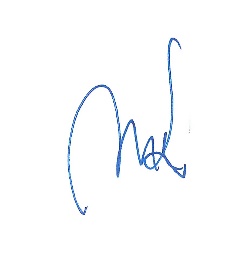 Przewodniczący Rady GminyMarzena Kuna